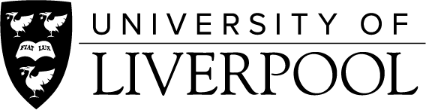 Statement of Intent in Relation to Renewal of a Collaborative PartnershipName of Partner:Main Partner Contact:UoL Academic Lead:School/Institute:Faculty:Programmes covered by the partnership:Do you wish to renew the arrangement?         YES / NO (Please highlight)For AQSD completion:Overview of the arrangementRationale for renewing/closing the partnershipIf you do not wish to renew the arrangement, are there any students currently registered on the programme(s) delivered in collaboration with the partner, who would be affected by its closure?Does the partnership have the continued support of the Faculty?Has the partner operated in line with the terms of the institutional agreement?Does the partnership and arrangement align with the University’s Education StrategyAre there any future resource implications to consider in renewing the partnership?Success of the partnershipAre there any reputational risks, or concerns related to the academic quality and standards of the provision?EndorsementEndorsementEndorsementEndorsementHead of School/InstituteHead of School/InstituteFaculty Executive Pro-Vice-ChancellorFaculty Executive Pro-Vice-ChancellorNameNameSignedSignedDateDateHave there been any major changes since the previous review/partnership approval that may require consideration by the Due Diligence Panel?